Spejderarbejdet (Bo): I gruppen er vi lige knap 100 spejdere, ledere og bestyrelsesmedlemmer fordelt på de 5 spejdergrene – familiespejd, mini, junior, trop, klan, yderligere et par ledere og 5 forældre i bestyrelsen/revisor. Her vil vi først samle lidt op på det arbejde, vi gør på tværs af gruppen og for hele gruppen. Sammen med de aktiviteter, der gennemføres i grenene giver det en god balance mellem at være sammen i en mindre gruppe af jævnaldrene og så have følelsen af at være med i en større gruppe. Beretningerne for de enkelte grene kommer efterfølgende. Første store arrangement var som de seneste mange år vores familieweekend på Høbjerghus, hvor alle grene mødes fredag aften og får tilslutning af forældre og søskende lørdag efter frokost. Det var som altid en helt fantastisk tur.Skt. Hans aften var også en oplevelse. Vi spiste sammen under presenning og sang til Skt. Hansbål (næsten) uden ild. Det ændrer vi på i år .  Næste store arrangement for (næsten) alle spejderne i gruppen var sommerlejren, Spejdernes Lejr. Der var masser af regnvejr og fantastiske oplevelser med knap 40.000 spejdere samlet i Sønderborg. På vores Facebook side er der masser af indlæg og billeder for dem, der vil mindes eller se, hvad det var. Sommerfugls venstre arm (og Hjortesprings mini-  tørklæde) er måske årets mest viste venstre spejderarm. Den er med på mange indslag fra Spejdernes Lejr 2017 og var længe forsidebillede på dds.dk.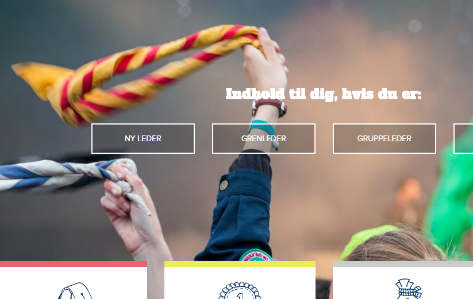 Efter sommerferien startede vi op, som vi plejer med Blå Uge, hvor alle er til spejder alle tre mødedage. Mandag var der oprykningsceremoni og onsdag og torsdag var temaet Lalandia / Vandkamp – det blev vådt.Den årlige spejderfest havde vi besluttet at lægge efter hyttevedligeholdelsesdagen. Spejderfesten blev vi dog til at aflyse, da der regnede stort set hele dagen (men hyttevedligeholdelsen gik over al forventning med stort fremmøde og kæmpe kagebord i shelteren).Hvert år deltager vi i et eller flere arrangementer i lokalområdet for at vise uniformen. Sidste år var det blandt andet Stafet for livet og Skumring for børn, hvor temaet endnu engang var Gourmetmad på spejdermaner.Årets sidste fælles gruppearrangement var juleweekenden, der igen var på Colleruphus. Der var fortsat lidt tid til jul, men julestemningen kunne ikke holdes væk.På ledersiden er der sket lidt udskiftninger – mere om det under de enkelte grenes beretninger. Den flittige læser af vores gruppeblad Hjortetakken vil se, at årets beretning tager udgangspunkt i meget af det, vi tidligere har haft med i bladet. Her har vi også ofte skrevet om behovet for hjælp fra forældre og andre omkring gruppen, og der er heldigvis mange, der træder til, når vi beder om det. Vi kan dog godt bruge nogle flere voksne, som vil påtage sig en rolle i og omkring gruppen enten som fast hjælper, leder, hyttefar eller andet. Vil du gøre en ekstra indsats for, at dit barns spejderliv skal blive endnu bedre, så tag fat i en af os voksne i gruppen.Familiespejd (Bo): Familiespejdergren er for børn fra 3 år og til BH-klassen med deres forældre, og det går fortsat godt. Mia stoppede som leder i sommer, men vi har fået tilgang af Benjamin, der nu sammen med Ole og Bo, står for møderne. Vi mødes en gang om måneden, og hver gang er en fornøjelse. Der bliver med stor entusiasme sunget familiespejdersangen (en lettere omskrivning af Tudekiks af Tines Tønder Tøser eller Korpslejr Sangen fra Blå Sommer 2004) og råbt mikroberåb. Vi hejser flag, finder brænde til bålet, og så er der ellers aktiviteter og hygge et par timer søndag formiddag.Hver gang er der lidt at spise, og vi har været forbi mange forskellige lækkerier. I kan se billeder fra møderne på gruppens Facebook side.Mini (Ukrudt):Vi er i øjeblikket 31 spejdere og fem faste ledere. Vi har også en venteliste for første gang nogen sinde, så spejder må siges at være en populær fritidsbeskæftigelse! Vi har her i foråret sat vores jordomrejse lidt på stand-by, og vi vil i stedet koncentrere os om at tage nogle færdighedsmærker. Det er altid godt med lidt at pryde uniformen med, og det kan give en anden slags sammenhæng i møderne. Vi har oplevet et utroligt stabilt fremmøde på trods af megen regn og rusk – det er vi meget glade for. Det er bare sjovere, når vi er nogle stykker.Vi oplever i øjeblikket en meget homogen gruppe spejdere, der er gode til at lytte til hinanden og de voksne. Der er ikke særlig meget uro, og alle spejdere har gode kammerater blandt de andre. Siden sidste rådsmøde har vi fået Mads (far til Gepard) som fast leder. Han giver en masse godt humør og bidrager med mange gode fortællinger og historier. Vi er meget glade for, at Mads er blevet leder. Vores ”eksil-leder”, Ninka, kommer tilbage fra New Zealand til august, og vi håber at hun vil komme tilbage og dele sine oplevelser og gode erfaringer med os. Indtil da holder Sommer, Mads, Tudse, Termit og Ukrudt skansen og har nogle fantastisk gode onsdagsmøder med de bedste minispejdere, man kan forestille sig.Juniorberetning (Abu):I juniorgrenen var der tid til ændringer efter sommerferien. Efter ca. 10 år som juniorledere skruede Drejer og Jonas ned for blusset, og Abu, Spurv og Sunny tog over.…Junioren har i efteråret været fokuseret på meget klassiske spejder aktiviteter, som båltænding, raftebyg og førstehjælp, hvor at vi indtil videre har haft nogle mere diskuterende møder i foråret, fx har juniorerne lavet teaterstykker om spejderloven, og haft et møde hvor de afprøvede deres grænser omkring mørke. Vi har dog også lavet bål og bålmad, og skal udover genopfriskning af spejderaktiviteter fra efteråret også lære kort og kompas, og i gang med nogle genbrugsmøder. Juniorerne har fået lov til at arbejde meget internt i patruljerne.Trop (Camilla/Anders): Vi har i år fortsat med troppen som én patrulje, hvor hvert møde har et par ansvarspersoner, som står for planlægningen. Disse møder bunder ofte i et tema, hvor troppen for forbedret deres spejderfærdigheder. Det kan eksempelvis være et forløb i pionering, koder eller mad over bål.  Til sommer var troppen med resten af gruppen på Spejdernes Lejr, som trods en del våde dage, var en stor succes. Udover sommerlejren har vi haft spejdere med på en del løb og ture, som Nathejk, Divisionsturnering, gruppens juleweekend mm.Dog savner vi at få nogle spejdere med på Plan-kurser i efterårsferien, som er en fantastisk mulighed for at få nye værktøjer til spejderarbejdet, samt skabe sig venskaber for livet. Vi håber derfor at vi til næste år har en masse tropsspejdere, som er friske på at tage af sted på dette.Vi har i år kunne sige velkommen til Josefine, Marie Louise, Snebold, Klokke, Skumfidus og Ørn som nye tropsspejdere. Vi er meget glade for at have dem, og håber at de også føler sig godt tilpas.Vi håber selvfølgelig at alle spejdere i troppen nyder møderne lige så meget som os ledere, men skulle man have konstruktiv kritik, spørgsmål eller andet er vi altid meget åbne for samtale.Hilsen lederne, Camilla, og AndersPS. Hvis man går med en tropsleder i maven, og har lyst til at komme og hjælpe os på møderne, er vi meget glade for gæster.Klanberetning (Spurv/Abu):Forældreklan (Frank): 2017 er vel overstået, og vi har i skrivende stund allerede taget hul på 2018. Vi har i forældreklanen, været med til at afholde familieweekend, Skt. hans arrangement, spejderfest med oprykning og planlagt juletræssalg, alt sammen for vores spejderes skyld.Vi er en lille gruppe på 5-6 fædre, som med forskellig baggrund byder ind med den viden, vi har, og i fællesskab løser vi praktiske opgaver ved forskellig fælles arrangementer. Og der er altid plads til flere forældre, som kunne tænke sig at deltage i forældreklanens arbejde.Ideen med forældreklanen, er at vi skal kunne aflaste og hjælpe spejderlederne, således at spejderlederne kun skal bruge energi på ledergerningen. Vi er i dag aktive i projekt ny spejderhytte, loppemarked og juletræssalg samt alle de andre fælles aktiviteter.Alt dette planlægges på vores månedlige møder, den første onsdag i hver måned. Samtidigt som minimøderne.Vi glæder os til, at se en masse af jer på vores næste møde. Både mænd og kvinder er velkommen.Med spejder hilsenForældreklanenBestyrelsen (Jens Ole):Der har i det forgangne år været afholdt 4 bestyrelsesmøder, heraf det ene som et arbejdsmøde på lederweekenden med fokus på hytteprojektet/fondesøgning og forældre hvervning. HytteprojektÅrets største tema har været hytteprojektet, som er kommet en del videre. Vi har fået udarbejdet en projekt beskrivelse af et arkitekt firma, og indhentet det første tilbud, der skal bruges på fondesøgning. I forhold til selve projektet mangler vi en paragraf 8 tilladelse fra kommunen. Der er i næste års budget afsat beløb til dette og yderligere start aktiviteter på hytte området. Status på hytteprojektet er som følger:Skitse projekt udarbejdet af arkitektTilbud indhentet fra entreprenør, til brug for Fondesøgning.Oplæg til fondesøgning under finjustering.Samlet budget (all inclusive) anslået til 2.2 mill kr. incl. eget arbejdeByggetilladelse afventer paragraf 8 ansøgning, vedr. jordforureningBeslutning om igangsættelse af projektet vil blive besluttet på et ekstraordinært rådsmøde, som vi vil indkalde til, når vi har fået en større del af finansieringen på plads (=tilsagn fra fonde om støtte). Målet er at have finansieringen af et rå-hus med toilet faciliteter på plads, før vi igangsætter.Vi har behov for nogle sagkyndige til at støtte op om projektet, gerne forældre, ellers må vi betale os fra nødvendig assistance.LoppemarkederI år har vi øget vores omsætning, og den store succes skyldes to ting, flere sælgere og større stykpris. For at hjælpe nye sælgere har vi lavet et priskatalog og fastholdt prisen de første 2 timer, og uden at dumpe priserne generalt. Flere hænder til både salg og andre opgaver optimere vores salg.Vi har delt vores salgslørdag op i flere intervaller og håber derved, at nye forældre og vores gamle sælgere er mere flexible og vælger at hjælpe os. I 2017 havde vi som gruppe 4 salgsdage og samme antal i 2018.Til gengæld ligger der 10-20 timers arbejde i ugen optil lørdagen, her kan vi godt bruge yderligere hjælp.Vi har brug for ekstra hjælp til fællessalg på Klausdal, hvor der endnu er 4 salgsdage, hvor Hjortespring mangler en ekstra repræsentant udover Ole Iversen. Vi har forsøgt at få loppemarkedets generalle åbningstid nedsat,  samt sikre en bedre oprydning. Klausdal Loppemarked har forsøgt at følge op på Hjortesprings oplæg angående oprydning, hvilket i 2018 har medført en dobbelt bemanding ved fællessalg.Når vi ser på budgettet, så udgør loppemarkederne en betydelig del af vores indtægter.JuletræerVi har gentaget sidste års success med juletræssalg, der har skabt et overskud på ca 23.000, hvilket er 5.000 mere end sidste år. Igen i år har der været god opbakning til dette fra forældresiden. Derudover har særligt Termit og Tudse taget en masse vagter. Forældre deltagelseDer bliver i det kommende år behov for at endnu flere forældre deltager aktivt i spejder livet omkring deres børn. Dette kan enten være som hjælpere i genene, på weekend ture, i græsslåningslauget, i hytteudvalget. Indtjening og hytteprojektet forventes at blive hovedpunkterne for bestyrelsen i det kommende spejderår. Vi vil derfor gerne udvide bestyrelsen med en række ekstra suppleanter, der kan hjælpe med koordineringen af disse aktiviteter. Det er tanken at vi på først kommende bestyrelsesmøde vil fastlægge de fokus områder som vi i det kommende år fra bestyrelsens side vil arbejde med. Så der vil være rig mulighed for interesserede at påvirke dette.Regnskab (Ole): DriftsregnskabIndtægter ligger i tre blokke. Tilskud fra Herlev Kommune, som gives efter tilskudsansøgning.Lokaletilskud er 75% af driftsomkostninger og leje af hytter/pladser fra 2016Aktivitetstimer, ansøges i oktober 2016, for forventet ture med mindst en overnatning og forventet almindelige spejdermøder. Endagsture og ikke ugentlige møder medregnes ikke.Kursusudgift og transport dækkes med 75%, ansøges inden 14 dage efter kursetAnden tilskud er folkeoplysningspulje, ansøges oktober 2016, tildelt puljeandel oplyses dec 2016 Direkte spejder-betaling Medlemskontingent•Direkte betaling efter priskatalog for Hjortespring Gruppe til ture og weekenderBetaling for uge-kursus, 275 kr.Indtægter ved salg typisk spejderfest mv og Klausdal loppemarked.Indbetalinger til aktiviteter (dagsarrangementer), direkte salg (spejderfest)Direkte salg fra Klausdal LoppemarkedJuletræer (2 gang ) i 2017Diverse indtægter, ikke planlagte, særligt i år udlæg for fællesudgifter til Spejdernes Lejr SL-2017 Udsving mellem resultat og budget. indtægterLokaletilskud er leje af hytter betalt  i 2016 mv. Og direkte drift fra året/regnskabet 2016. Og dette dækkes med 75% efter ansøgning i april/maj 2017.Aktivitetstimer anslået 2017 er 6.745 tilskuddet er 30.557 kr. Arrangementer, Sommerlejr er Spejdernes lejr, direkte deltagerbetaling fra medlemmer 47.000.Indtægter, er juletræer med en brutto indtægt med 53.780 udgift 30.487 netto-overskud 23.293Egne loppemarkeder fra Klausdal 40.763 , Ingen udlodning fra Klausdal Loppemarked (fællessalg, hvor vi skal stille med salgsarbejder, Udgifter i 2017Ligger også i 3 blokkeMedlemsskab af Det Danske Spejderkorps, Hareskov Division og Samråd. Vi sender penge videre pr. medlem, pr given datoUdgifter for medlemsaktivitet, forbrug på grenarbejde (det ugentlige møde), gruppens endagsaktiviteter og ture med overnatning  Udgifter for drift af spejderhuse mv. hvor driftstilskud gives af Herlev Kommune.  Konklusionen er bl.a. at grene er gode til at forbruge materialer, som findes i hytten i forvejen eller er indkøbt til ture mv. I familiespejder er halvdelen mad over bål, som er en fast aktivitet.Vi har fået styr på vores medlemmer, og har fået en større tilgang, Familiespejder er blevet medlemmer og stor tilgang hos minierne, samt fastholdelse i de andre grene.Året største udgift er SL 2017, Betaling til lejr, lejrkontingent og transport 71.400 kr.lokaleleje på 23.460 kr (ansøger om tilskud 75% ) + rafter til etablering 1.127 (ansøgning om tilskud 75%)øvrige udgifter fordelt på andre poster ca. 5.600 køb på lejr, samt efter-regulering af deltagere 946 og transport 4778.El-udgiften til Rudelen er en reduceret udgift, da vi har fået 5.298 kroner retur Balance 2017Bank/giro afstemt, og kontant kasse er indsat i bank, Loppemarkedskasse er 2.000 kr. Vi har modtaget et gavekort fra DDS, da vi blev taget ud til kontrol af medlemstal og dokumentation for betaling (ansøgning af tipsmidler for det danske spejderkorps.Andre tilgodehavender, Jacob har et rådighedsbeløb på 1.700 kr. Blå box indgår som aktiv og undersøgelse af depositum fra Høbjerghus nedskrives (passiv). Prioritetsgæld, er stadig gæld i Rudelen (tilbygning) på 243.000 , som afdrages fra 2020. Tillægges lån fra Herlev Kommune til ny hytte. Vi har valgt at nedskrive værdien af tilbygningen til den faktiske gæld.På samme måde slettes en fiktiv værdi af grund på 1.250.000 kr (ejendomsværdi) af kommunal grund, som der ikke betales ejendomsskat af.Skyldig for trykning af hjortetakken Lyngby-Taabæk kommune okt-2015, + 3 nr. I 2016, ca. 432 pr tryk, og 3 i 2017 hensættelse er 3.024 kr.Afskrivning 10%, 305.962 /0,9 + 11.903, total afskrivning er 18.693  (287.269)Hensættelse, egen andel af byggelån på 200.000 som er fra budget fremlagt overfor Herlev Kommune den 31.08.2016. I forbindelse med nyt budget for hyttebyggeriet har vi opskrevet vores (gruppens direkte andel) til 450.000, dog med fradrag af årets udgift til arkitekt (56.250  regnskab 2017) og en forventet udgift til undersøgelse (15.000  kr.) og andre hyttebygningsforberedelser (15.000 kr.) ( i alt 30.000 kr på budget 2018)	Noter til Budget 2018IndtægterFastholdelse af medlemmerSommerlejr i 2018 Mini-MUS lejr, junior Nekselø, trop er Thurøbund.Loppemarked er opjusteret til 4 x 9000 Juletræssalg = helt udsolgt 60.000/30.500Udgifter Bruger kursus-rammen fuldt ud brutto 13.300 ca. 5-6 kurser Adm. Internet er en fuld udgift, har tidligere været en del af alarm.Ny alarm-aftale koster ca. 17.024 kr.Balance 2018, når hyttebyggeri igangsættes flyttes hensættelse til ny byggekonto.Ad. punkt E. Væsentlige beslutninger om gruppens fremtid, herunder1. Forelæggelse af planer for indeværende år v/Bo og Jens OleVi har i mange år afholdt lederplanlægningsweekend i begyndelsen af januar for at få lagt de overordnede rammer for året. Denne weekend er de senere år blevet udvidet til at være for alle fra klanalderen og op, og det er en rigtig god måde at få afstemt forventninger til året.I det kommende år vil vi i det store hele have de samme aktiviteter som i det forgangne år, men mange af dem er under konstant udvikling, så der bliver også noget nyt. Vi skifter over årene mellem at holde sommerlejr for hele gruppen, at deltage på større lejre som Spejdernes Lejr og at holde sommerlejr grenvis. I år er det de enkelte grene, der beslutter, hvordan sommerlejrene skal forløbe.Vi har en god ledergruppe, men som tidligere nævnt, så vil vi meget gerne have flere voksne med i fællesskabet. Det er af stor værdi, hvis vi kan have en god blanding af unge og voksne i arbejdet med spejderne. Det er et indsatsområde, som vi har oppe på leder- og bestyrelsesmøderne. Kender man nogen, der kunne tænke sig at være med, eller har man selv lyst, må man meget gerne melde sig på banen.2. Beslutninger i øvrigt om gruppens udvikling, spejderarbejde mv.Dette emne er i det væsentlige dækket af beretningerne.